Mae'r Deyrnas Unedig wedi ymrwymo i sicrhau economi carbon sero-net erbyn 2050. Pa gamau economaidd a rheoleiddiol y byddech yn eu hawgrymu i hwyluso'r broses i drosglwyddo i economi carbon sero-net? Esboniwch eich ateb. 		(50 marc)Esboniwch yn gryno sut y cyfrifir y Cynnyrch Mewnwladol Crynswth (CMC/GDP). Trafodwch fanteision ac anfanteision ystadegau CMC fel dangosyddion o safon byw gwlad. Pa fesurau amgen neu ategol fyddech chi'n eu hawgrymu? Esboniwch eich ateb.(50 marc)Atebwch y ddau gwestiwn isod:Disgrifiwch fanteision ac anfanteision economi a nodweddir gan gystadleuaeth berffaith.									(25 marc)Yn eich barn chi, pa fathau o gynnyrch neu wasanaethau yn eich barn chi na ddylid eu dyrannu drwy farchnadoedd rhydd? Esboniwch eich ateb. 		(25 marc)Esboniwch sut mae anghydraddoldeb wedi cael ei fesur. Trafodwch y ffactorau sydd wedi cyfrannu at yr anghydraddoldeb cynyddol a'r ffactorau sydd wedi cael effaith liniarol ar anghydraddoldeb yn yr 21ain ganrif.						(50 marc)Yn ôl Swyddfa Ystadegau Gwladol y DU, cyfrifir y bwlch cyflog rhwng y rhywiau drwy gyfrif y gwahaniaeth rhwng enillion cyfartalog dynion a menywod fesul awr (ac eithrio goramser) fel cyfran o enillion cyfartalog dynion fesul awr (ac eithrio goramser). Defnyddir y mesur hwn ar draws pob swydd yn y DU. Mae'r bwlch cyflog rhwng y rhywiau wedi gostwng dros amser ac roedd ar 15.4% ym mis Ebrill 2021. Trafodwch y rhesymau posibl am y bwlch cyflog rhwng y rhywiau. 										(50 marc)Atebwch y ddau gwestiwn isod: Esboniwch gysyniad allanoldeb a rhoi enghreifftiau o allanoldebau ym maes iechyd y cyhoedd.								(25 marc)Cynigiwch gamau polisi i ddatrys allanolion a nodwyd uchod yn a).	(25 marc)      Atebwch y ddau gwestiwn isod: a. Eglurwch sut y mae cynnydd yn y cyflenwad o arian yn gallu arwain at gynnydd mewn incwm cenedlaethol.  								(25 marc)Dangoswch sut y defnyddiwyd y polisi ariannol i ysgogi adferiad economaidd yn sgil argyfwng ariannol 2007-2008.						(25 marc)                                                                                                    Atebwch y ddau gwestiwn isod:      Trafodwch y ffactorau sy'n effeithio ar dwf economaidd hirdymor gwlad. (25 marc)Trafodwch effaith COVID-19 ar dwf a datblygiad urnhyw wlad o'ch dewis.												(25 marc)                                                                                                              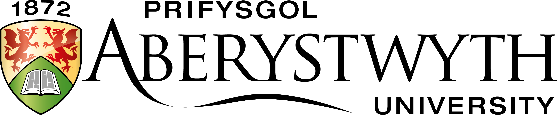 Arholiad MynediadMawrth 2022ECONOMEGAmser: 1.5 awr (90 munud)Atebwch unrhyw DDAU gwestiwnCewch ddefnyddio cyfrifianellau safonol nad oes modd eu rhaglennuECONOMEGAmser: 1.5 awr (90 munud)Atebwch unrhyw DDAU gwestiwnCewch ddefnyddio cyfrifianellau safonol nad oes modd eu rhaglennu